Опрос мнения обучающихся по итогам обучения по программе «Незабытое ремесло»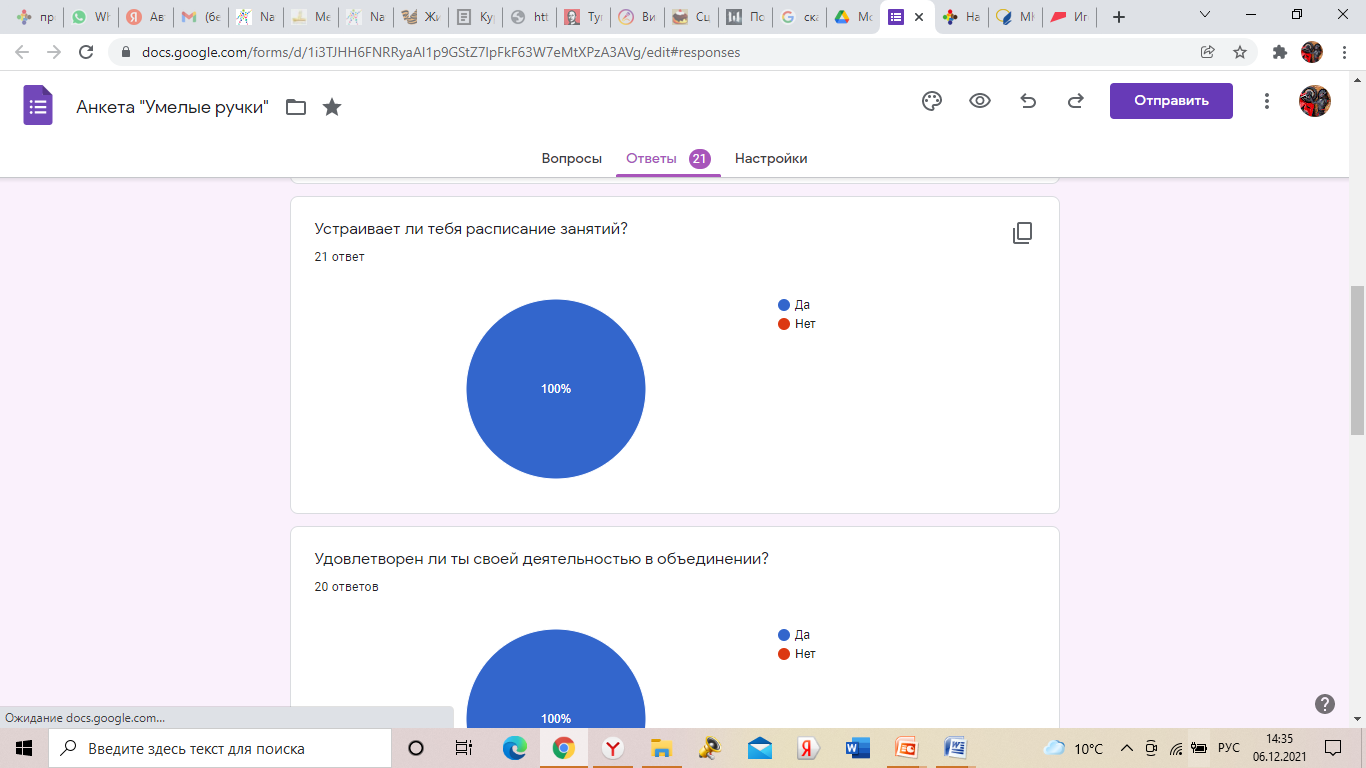 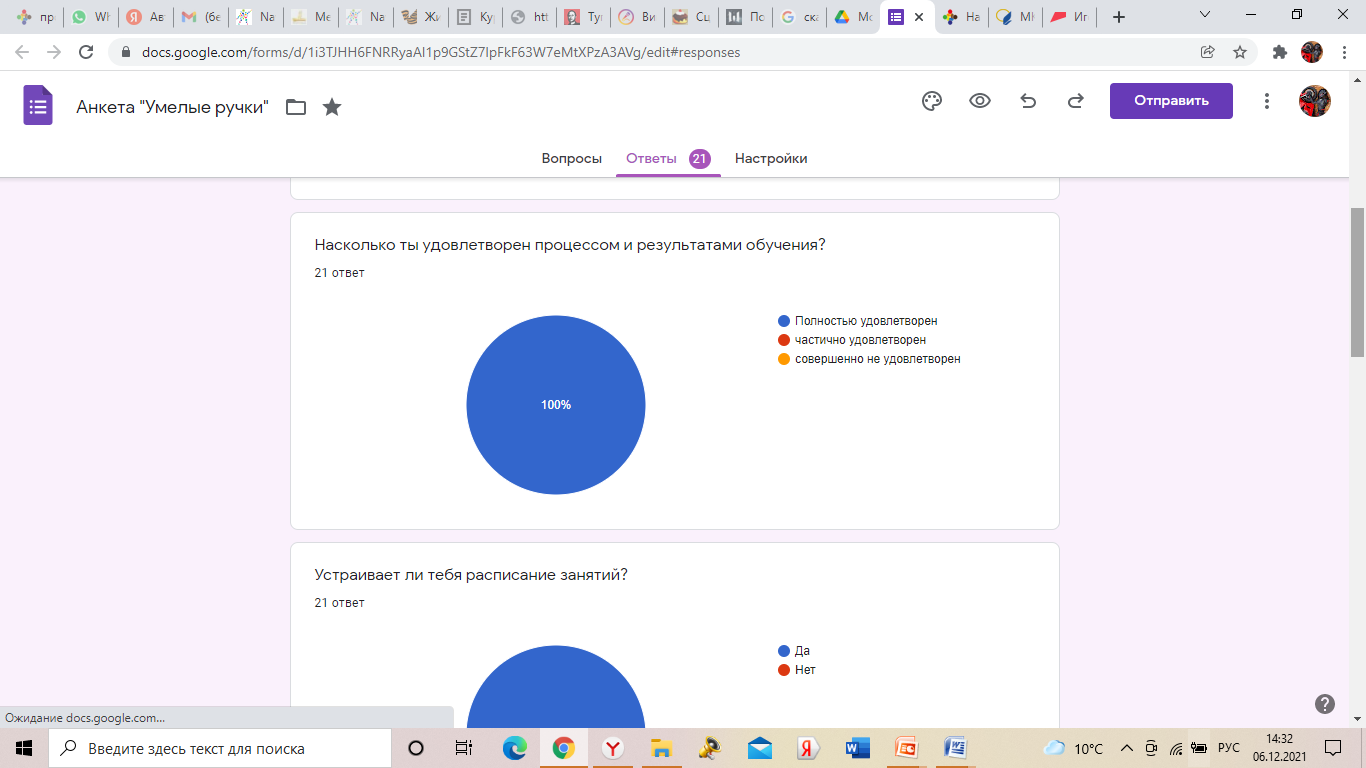 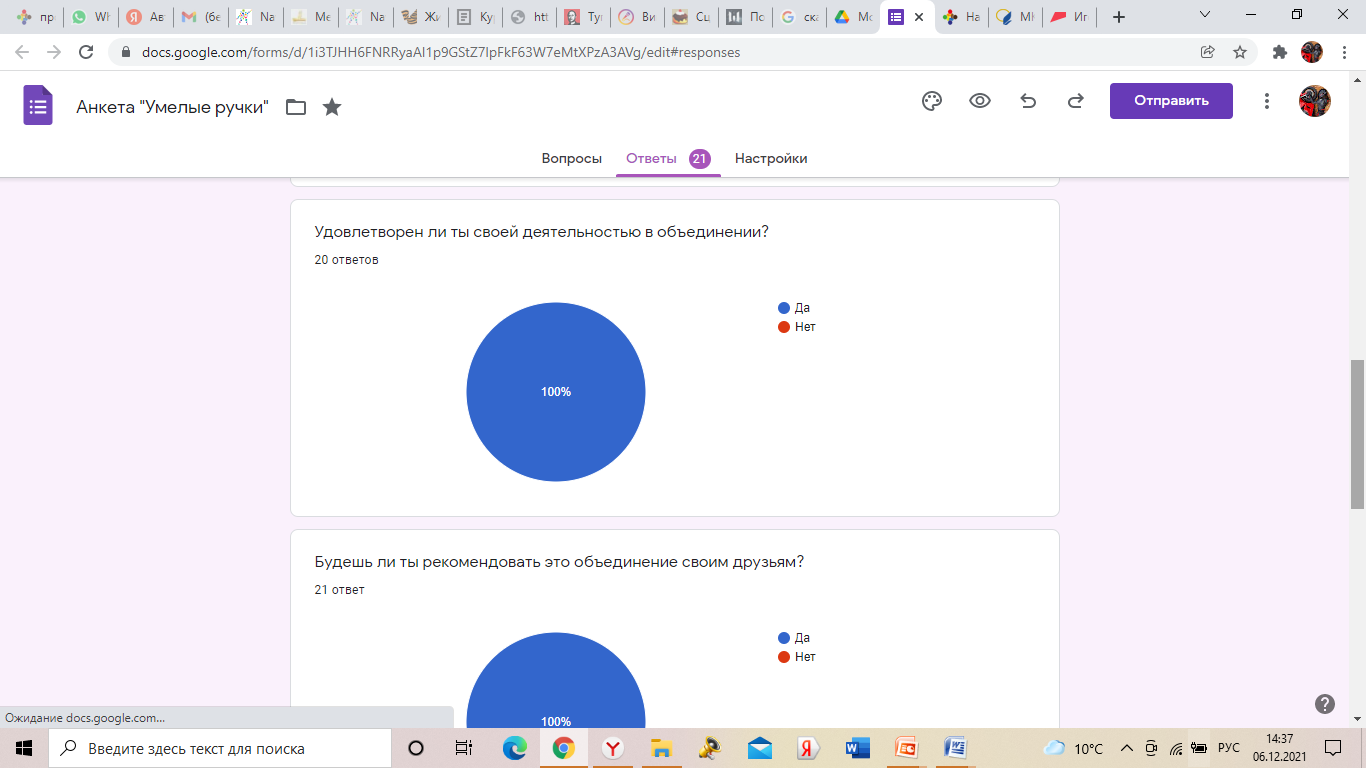 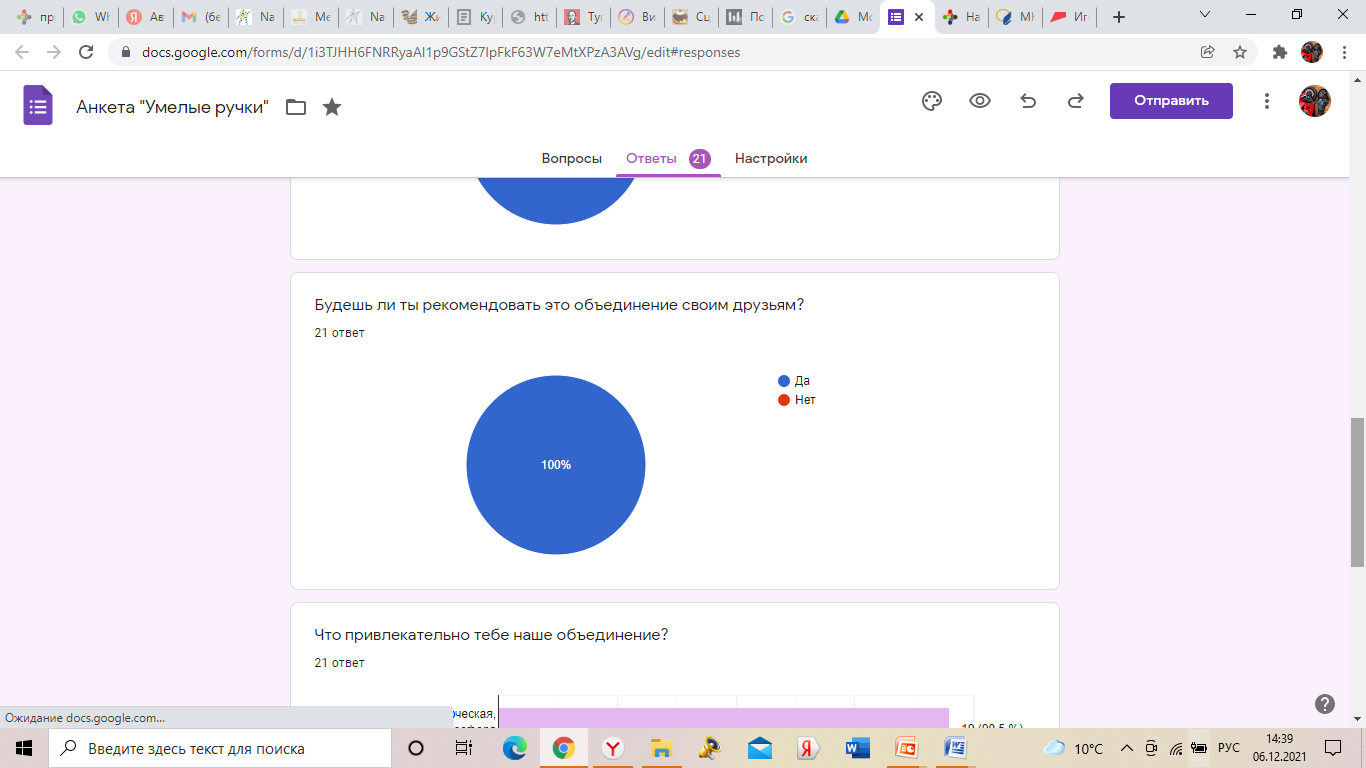 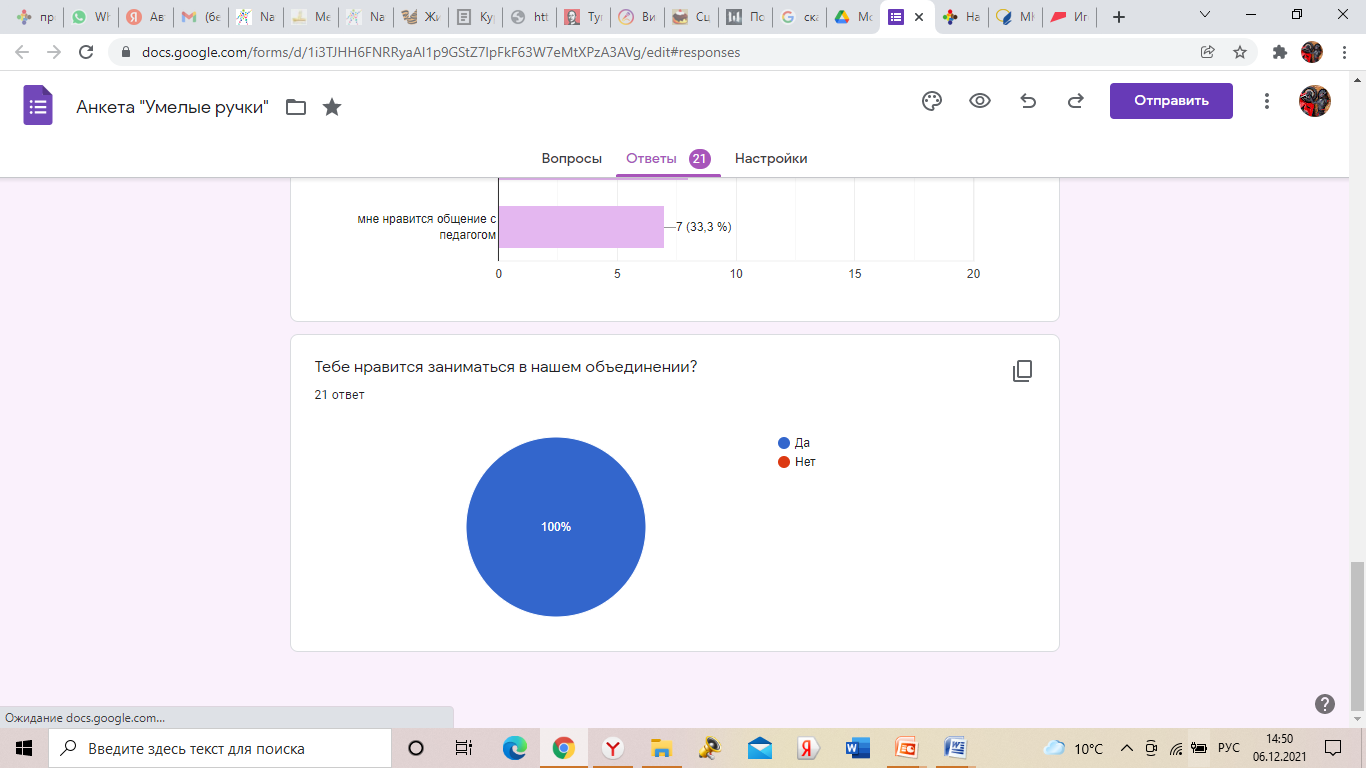 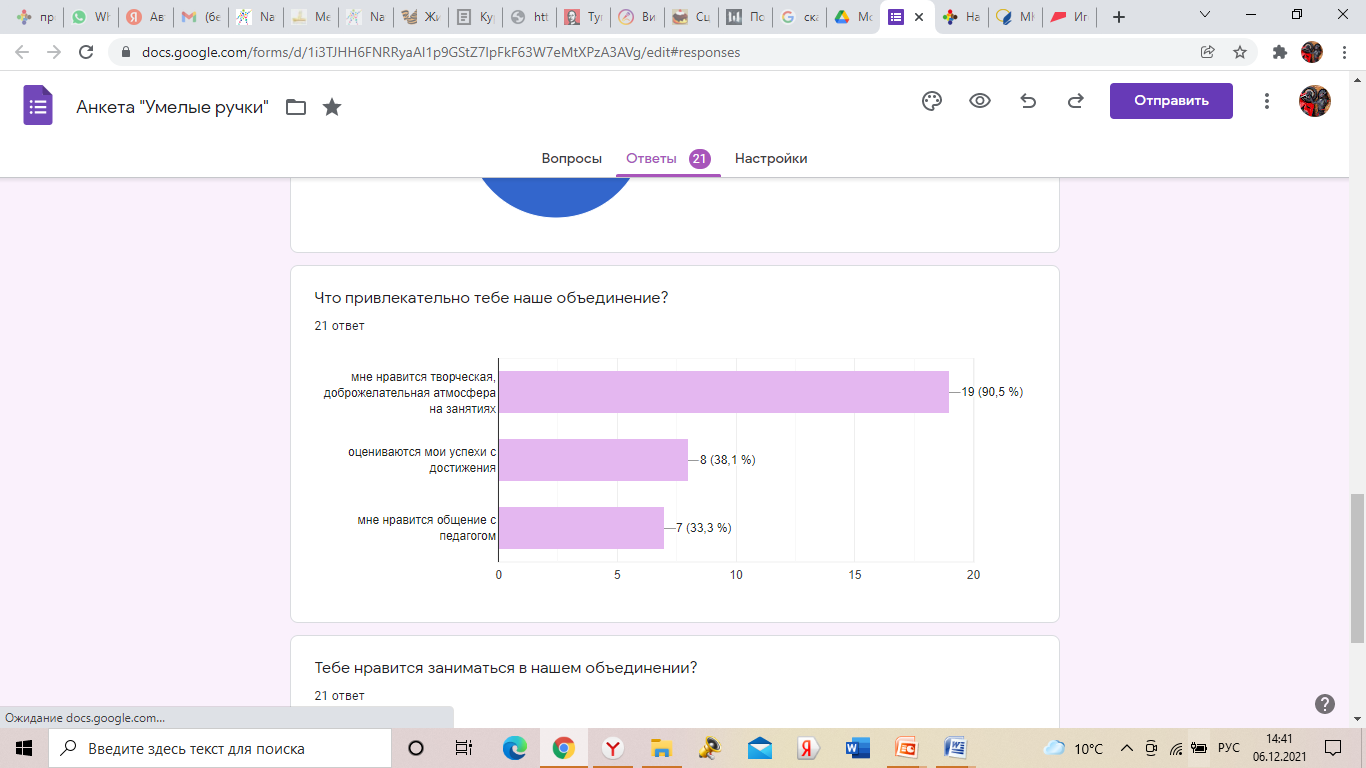 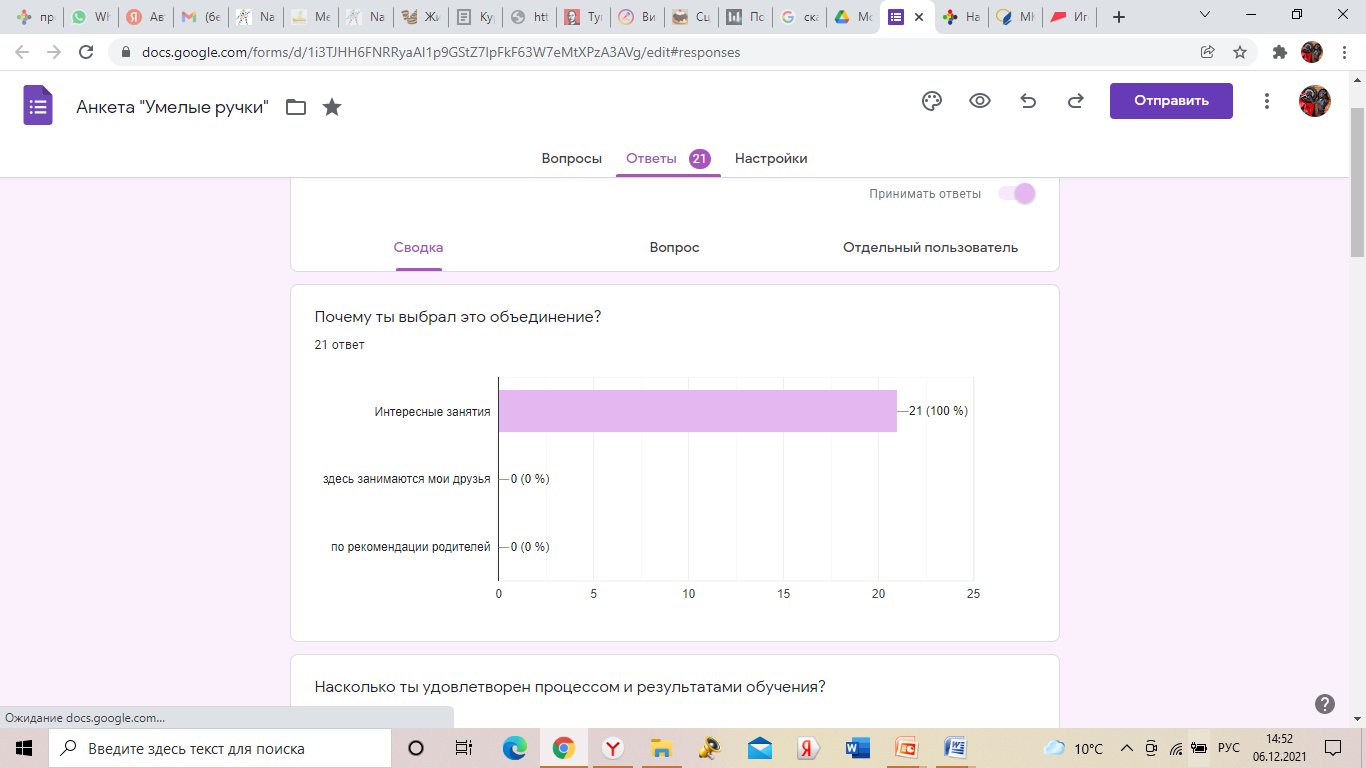 Опрос мнения родителей по итогам обучения по программе «Незабытое ремесло»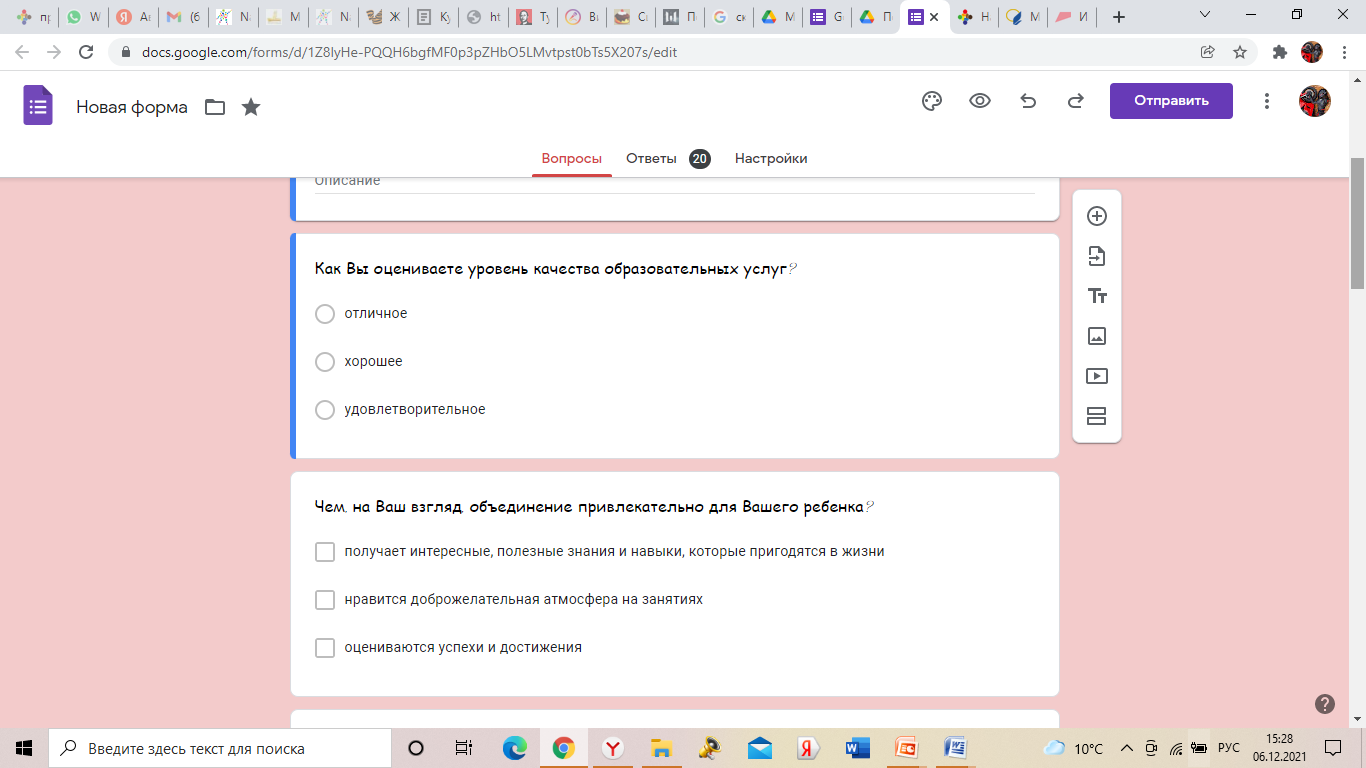 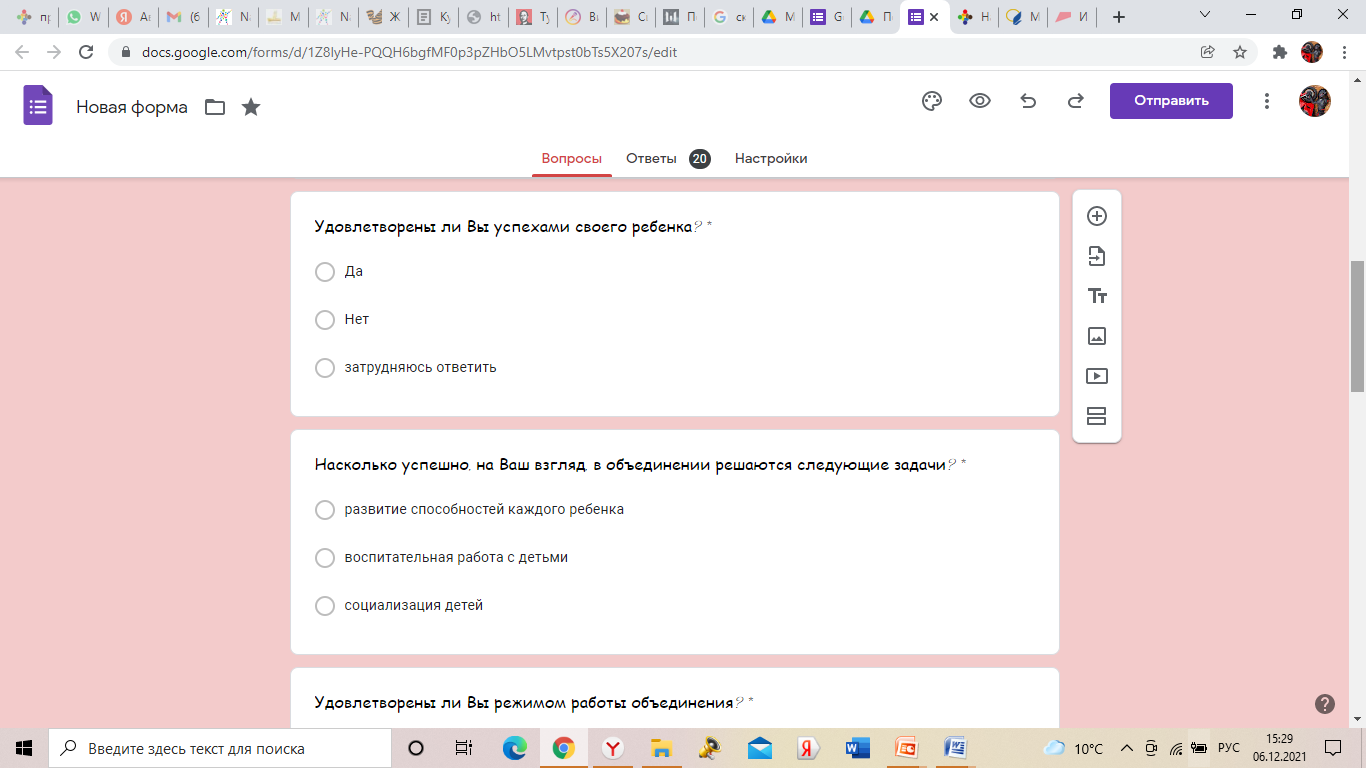 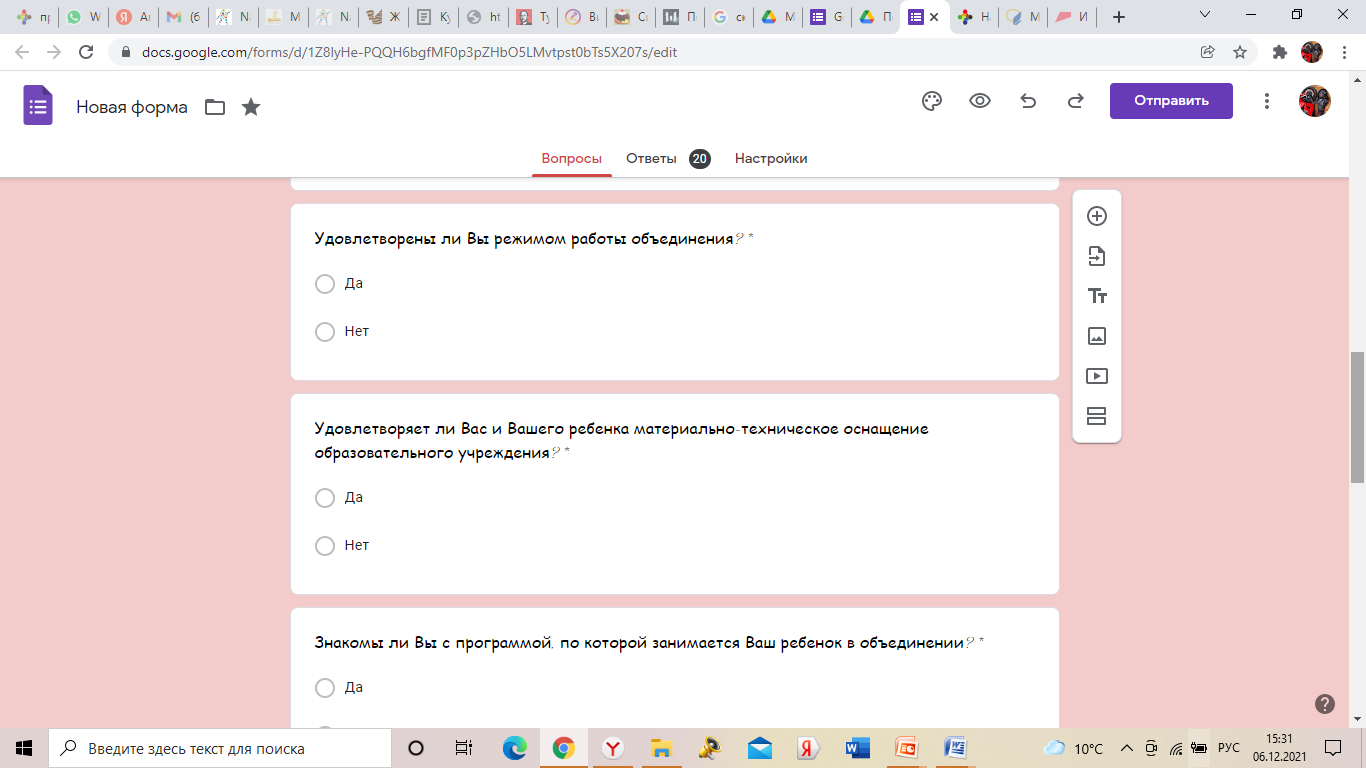 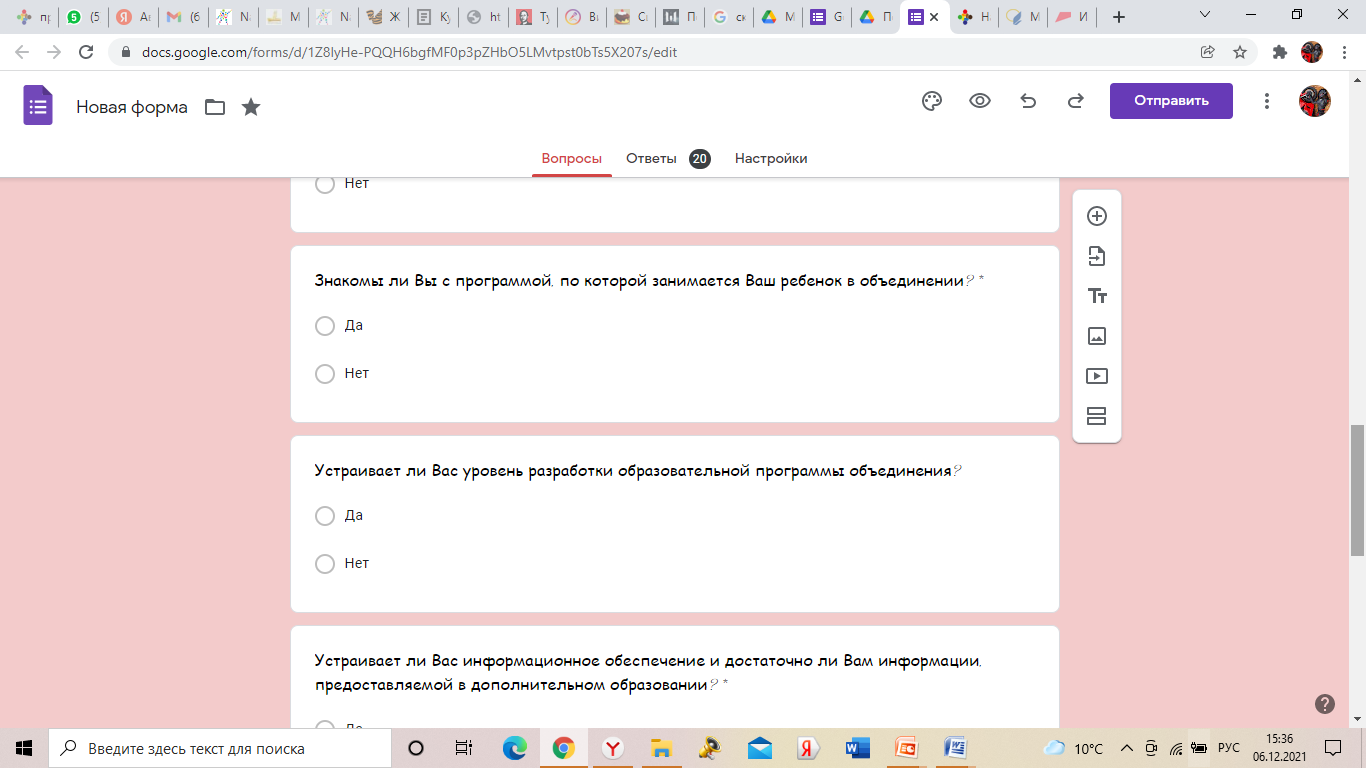 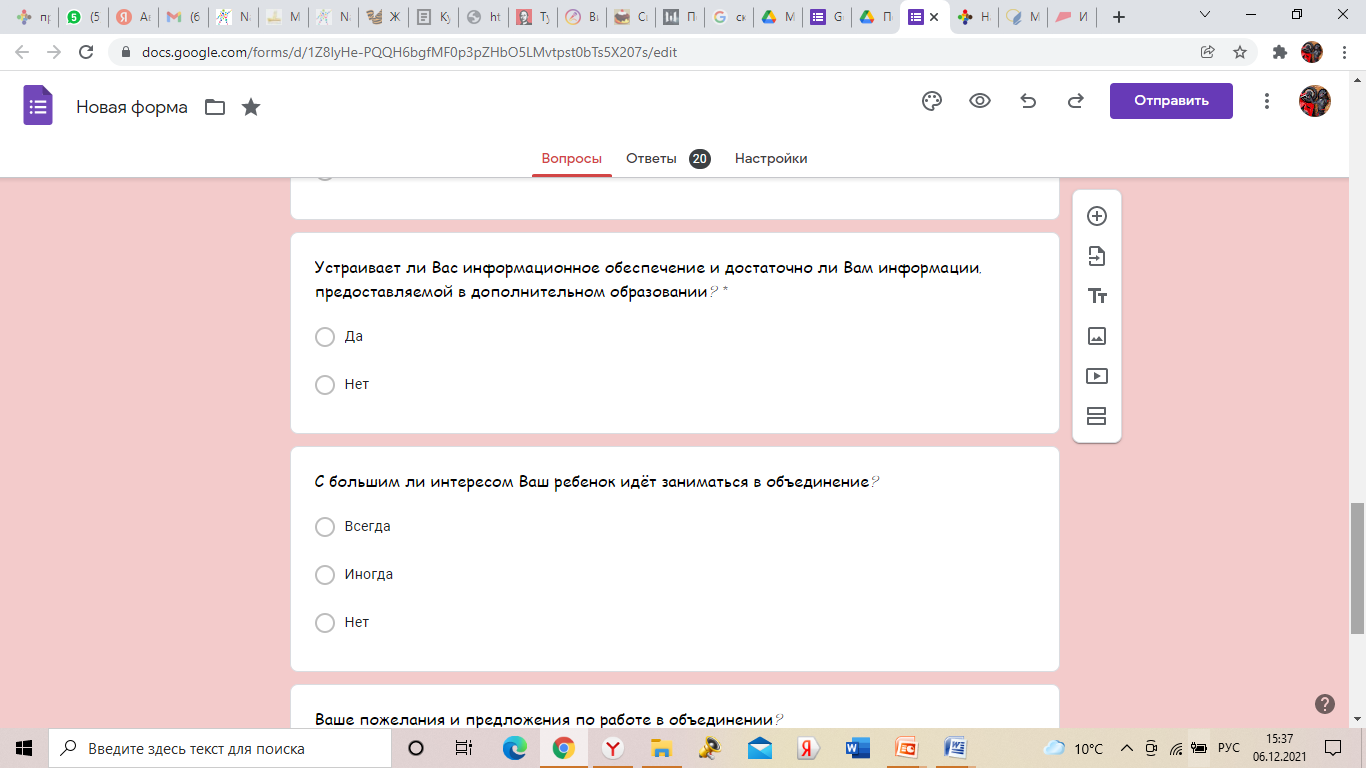 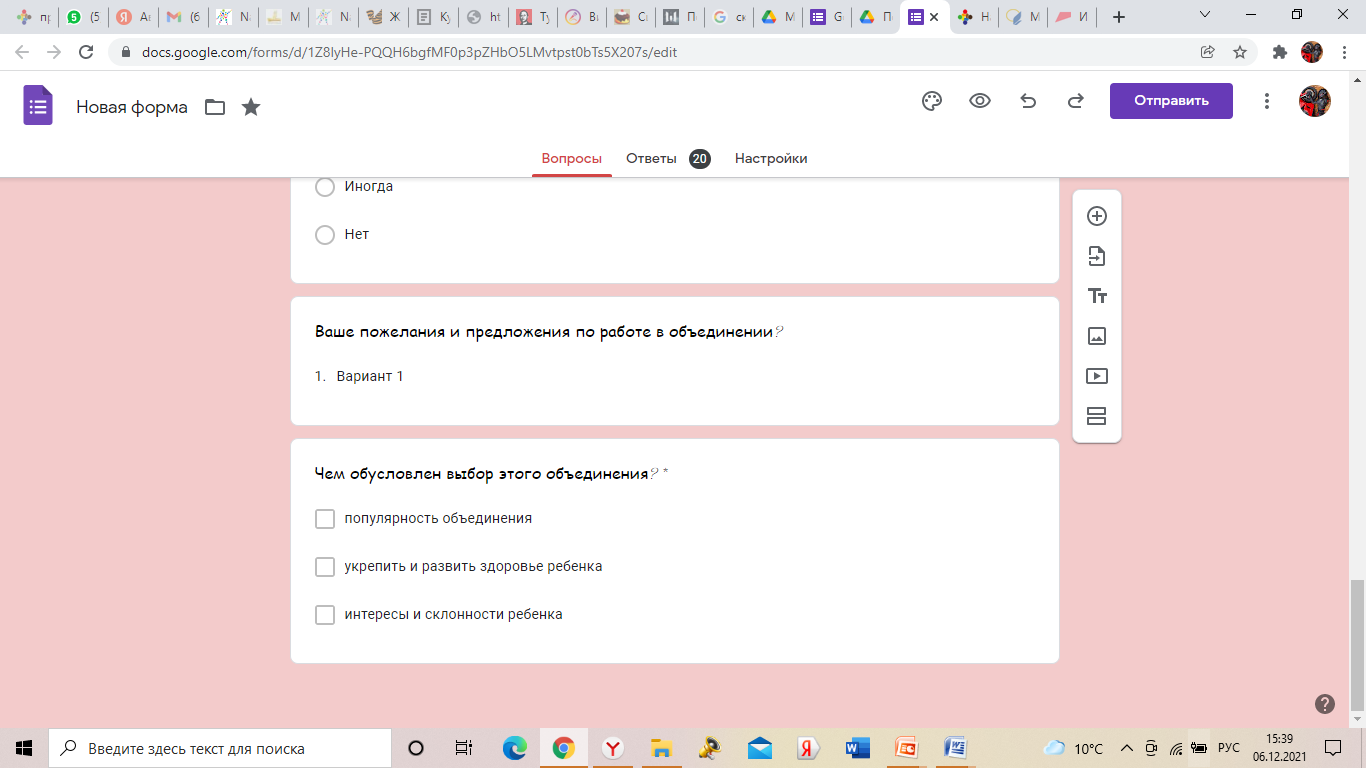 